УПРАВЛЕНИЕОБРАЗОВАНИЯ АДМИНИСТРАЦИИСЕРГИЕВО-ПОСАДСКОГО МУНИЦИПАЛЬНОГО РАЙОНА                                          МОСКОВСКОЙ ОБЛАСТИМУНИЦИПАЛЬНОЕ  БЮДЖЕТНОЕ ДОШКОЛЬНОЕ                                 ОБРАЗОВАТЕЛЬНОЕ УЧРЕЖДЕНИЕ«ДЕТСКИЙ САД КОМБИНИРОВАННОГО ВИДА № 60 »141370,г.Хотьково, ул.Дачная, 1тел.(8496) 543-00-90.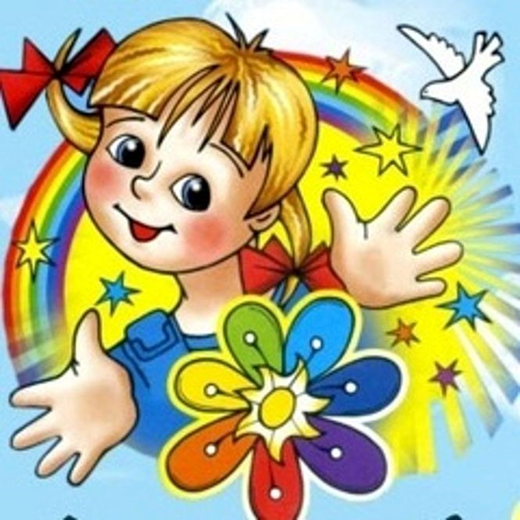 Г. ХОТЬКОВО13  МАРТА  2018 г.ПРОГРАММА   СЕМИНАРАВРЕМЯМЕРОПРИЯТИЯ9.40-9.55Регистрация   участников   семинара , просмотр выставки «Лэпбук , как форма работы по формированию основ безопасности у детей дошкольного возраста»,Ответственный :  воспитатель  Рожкова Ангелина Алимовна9.55-10.05Открытие   семинара   /музыкальный  зал/- заведующий  ДОУ- Козлова  Татьяна  Николаевна- методист МОУ ДПО «УМЦО» - Горбулёва Екатерина Юрьевна10.10 – 11.00ПРОСМОТР  ОБРАЗОВАТЕЛЬНОЙ  ДЕЯТЕЛЬНОСТИ  :I младшая  группа № 1«Чистота - залог здоровья»Воспитатели : Киселева Наталья Алексеевна               -  высшая  кв. категория                            Щеголева Татьяна Геннадьевна             - высшая   кв. категория                        Средняя группа № 5«Кошкин дом»Воспитатели : Касьянова Лариса Анатольевна           –  I кв. категория                             Шелехина Елена НиколаевнаСтаршая  группа № 3«Ножницы, катушки - это не игрушки»Воспитатель : Степанова Татьяна Ивановна              -   высшая  кв. категорияПодготовительная  группа № 11Квест – игра «Тропинки безопасности»Воспитатель : Буслаева Анна Владимировна             - высшая кв. категорияРодители  детей  группы № 1111.00- 11.10«Формирование основ безопасности у дошкольников»Старший воспитатель высшей квалификационной категории                                         Куртюкина Маргарита Сергеевна11.10-11.45Литературно - музыкальная  композиция  /музыкальный  зал/«Безопасное путешествие по сказкам», ведущий Буслаева А.В.Дети  групп № 2,3,5, 6, 8, 10,11, 12Музыкальные  руководители : Спиридонова  Любовь  Анатольевна – высшая кв. категорияПалиховская  Марина  Дмитриевна    - высшая  кв.  категорияВоспитатели :Буслаева  Анна  Владимировна, Степанова  Татьяна  Ивановна,Щепанская  Ольга  Михайловна, Нуждина  Юлия  Михайловна,Киселева  Наталья  Алексеевна ,Щеголева  Татьяна  Геннадьевна,Иванова  Ольга  Николаевна , Горончук Татьяна Васильевна,Шелехина Елена Николаевна , Баклина Людмила Павловна,Булахова Ольга Сергеевна11.45 – 12.00Подведение  итогов  работы  семинара: обмен  мнениями  участников  семинара12.00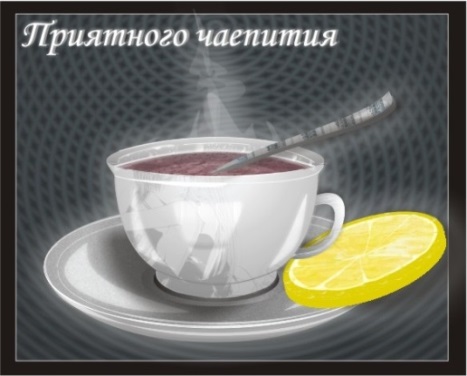 